Уважаемые жители Верхнекубанского сельского поселения Новокубанского района!Просим Вас, выразить свое мнение  о поддержке инициативного проекта:  «Благоустройство тротуара по ул.Мира и проезда Центральный в х.Кирова Верхнекубанского сельского поселения Новокубанского района» 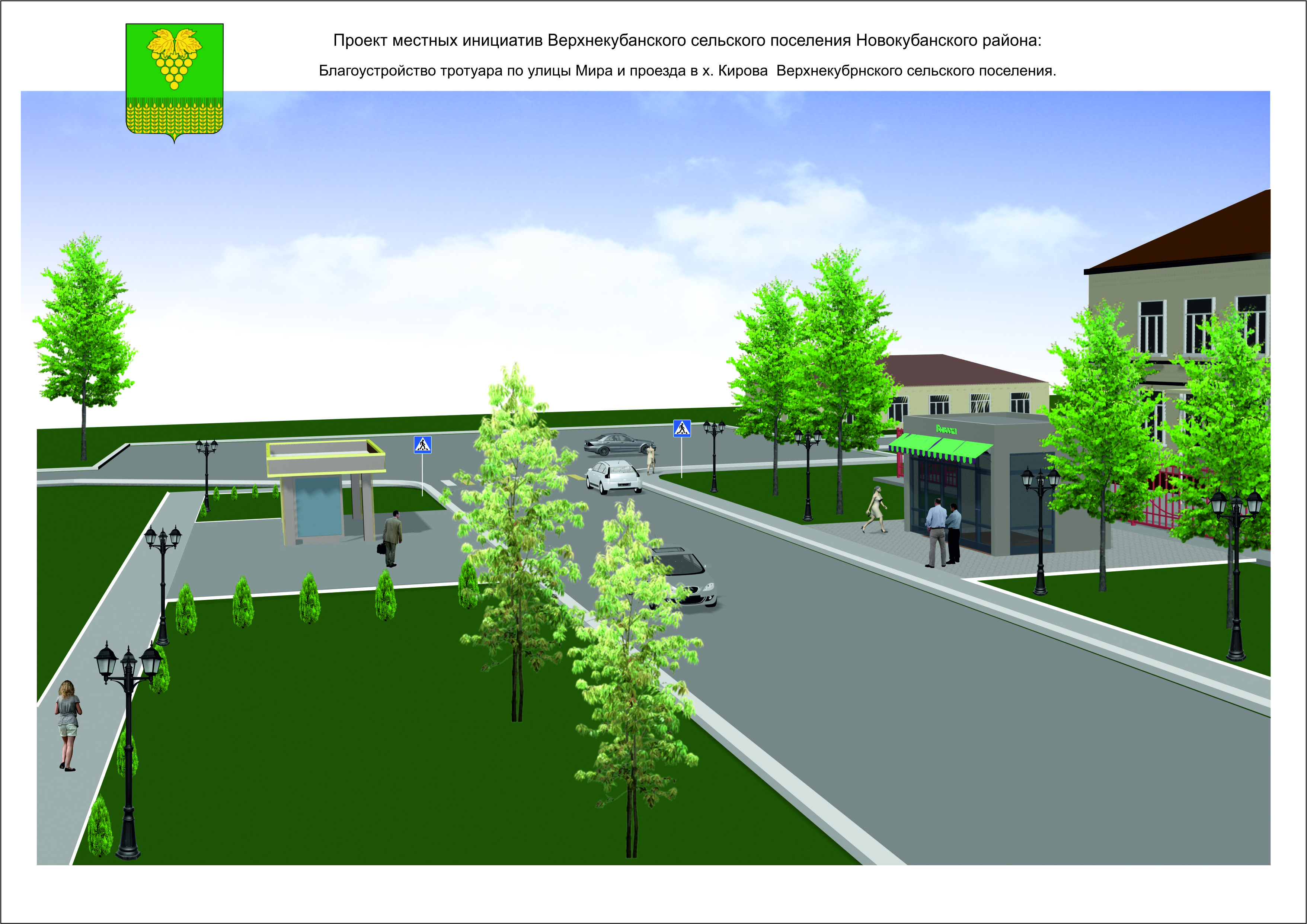 заполнив опросный лист, размещенный на официальном сайте администрации Верхнекубанского сельского поселения Новокубанского района https://verhnekub.ru/, а также посредством обращения в администрацию Верхнекубанского сельского поселения по адресу: Краснодарский край, Новокубанский район, Верхнекубанское сельское поселение, х.Кирова, ул.Заводская, 21. Итоги опроса будут подведены  на итоговом собрании граждан по обсуждению инициативного проекта: «Благоустройство тротуара по ул.Мира и проезда Центральный в х.Кирова Верхнекубанского сельского поселения Новокубанского района». Собрание состоится « 03 » марта 2021 г. в 16 час. 30 мин. в здании МКУК «Верхнекубанский КДЦ» по адресу: (х.Кирова, ул.Мира,26).КРАСНОДАРСКИЙ КРАЙНОВОКУБАНСКИЙ РАЙОНСОВЕТ ВЕРХНЕКУБАНСКОГО СЕЛЬСКОГО ПОСЕЛЕНИЯНОВОКУБАНСКОГО РАЙОНАРЕШЕНИЕ25 февраля 2021 года			№ 92					х.КироваО стоимости услуг, предоставляемых на территории Верхнекубанского сельского поселения Новокубанского района, согласно гарантированному перечню услуг по погребению супругу, близким родственникам, иным родственникам, законному представителю умершего (погибшего) или иному лицу, взявшему на себя обязанность осуществить погребение умершего (погибшего)В целях реализации Федерального закона от 12 января 1996 года № 8-ФЗ «О погребении и похоронном деле», Закона Краснодарского края от 4 февраля 2004 года № 666-КЗ «О погребении и похоронном деле в Краснодарском крае», постановлением Правительства Российской Федерации        от 12 октября 2010 года № 813 «О сроках индексации предельного размера стоимости услуг, предоставляемых согласно гарантированного перечня услуг по погребению, подлежащей возмещению специализированной службе по всем вопросам похоронного дела, а также предельного размера социального пособия на погребение», в соответствии со статьей 14 Федерального закона                                от 6 октября 2003 года № 131-ФЗ «Об общих принципах организации местного самоуправления в Российской Федерации», Совет Верхнекубанского сельского поселения Новокубанского района решил:1. Утвердить стоимость услуг, предоставляемых на территории Верхнекубанского сельского поселения, согласно гарантированному перечню услуг по погребению супругу, близким родственникам, иным родственникам, законному представителю умершего (погибшего) или иному лицу, взявшему на себя обязанность осуществить погребение умершего (погибшего), согласно приложению к настоящему решению.2. Решение Совета Верхнекубанского сельского поселения Новокубанского района от 27 февраля 2020 года № 52 «О стоимости услуг, предоставляемых на территории Верхнекубанского сельского поселения Новокубанского района, согласно гарантированному перечню услуг по погребению супругу, близким родственникам, иным родственникам, законному представителю умершего (погибшего) или иному лицу, взявшему на себя обязанность осуществить погребение умершего (погибшего)» считать утратившим силу.3. Контроль за выполнением настоящего решения возложить на комиссию Совета Верхнекубанского сельского поселения Новокубанского района по финансам, бюджету, налогам и контролю (Дзюба).4. Решение вступает в силу со дня его официального опубликования в информационном бюллетене «Вестник Верхнекубанского сельского поселения Новокубанского района»,подлежит размещению на официальном сайте администрации Верхнекубанского сельского поселения Новокубанского района и распространяется на правоотношения, возникшие с 01 февраля 2021 года.ГлаваВерхнекубанского сельского поселения Новокубанского района                  А.В. БрежневПредседатель СоветаВерхнекубанского сельского поселенияНовокубанского районаС.В.Лаптиева                                                                                                           УТВЕРЖДЕН                                                                                                   ПРИЛОЖЕНИЕМ                                                                                                   к решению Совета                                                                  Верхнекубанского сельского поселения                                                                                             Новокубанского района                                                                                                   от 25.02.2021 № 92Стоимостьуслуг, предоставляемых на территории Верхнекубанского сельского поселения Новокубанского района, согласно гарантированному перечню услуг по погребению супругу, близким родственникам, иным родственникам, законному представителю умершего (погибшего) или иному лицу, взявшему на себя обязанность осуществить погребение умершего (погибшего)Глава Верхнекубанского сельского поселенияНовокубанского района                                                        А.В.БрежневКРАСНОДАРСКИЙ КРАЙНОВОКУБАНСКИЙ РАЙОНСОВЕТ ВЕРХНЕКУБАНСКОГО СЕЛЬСКОГО ПОСЕЛЕНИЯНОВОКУБАНСКОГО РАЙОНАРЕШЕНИЕ25 февраля 2021 года			№ 93					х.КироваО стоимости услуг по погребению умерших (погибших), не имеющих супруга, близких родственников, иных родственников либо законного представителя умершего (погибшего) или при невозможности осуществить ими погребение, а также при отсутствии иных лиц, взявших на себя обязанность осуществить погребение, погребение умершего (погибшего) на дому, на улице или в ином месте после установления органами внутренних дел его личности, и умерших (погибших), личность которых не установлена органами внутренних дел, оказываемые на территории Верхнекубанского сельского поселения Новокубанского районаВ целях реализации Федерального закона от 12 января 1996 года № 8-ФЗ «О погребении и похоронном деле», Закона Краснодарского края от 4 февраля 2004 года № 666-КЗ «О погребении и похоронном деле в Краснодарском крае», постановлением Правительства Российской Федерации от 12 октября 2010 года № 813 «О сроках индексации предельного размера стоимости услуг, предоставляемых согласно гарантированного перечня услуг по погребению, подлежащей возмещению специализированной службе по всем вопросам похоронного дела, а также предельного размера социального пособия на погребение», в соответствии со статьей 14 Федерального закона  от 6 октября 2003 года № 131-ФЗ «Об общих принципах организации местного самоуправления в Российской Федерации», Совет Верхнекубанского сельского поселения Новокубанского района решил:1. Утвердить стоимость услуг по погребению умерших (погибших), не имеющих супруга, близких родственников, иных родственников либо законного представителя умершего (погибшего) или при невозможности осуществить ими погребение, а также при отсутствии иных лиц, взявших на себя обязанность осуществить погребение, погребение умершего (погибшего) на дому, на улице или в ином месте после установления органами внутренних дел его личности, и умерших (погибших), личность которых не установлена органами внутренних дел, оказываемые на территории Верхнекубанского сельского поселения Новокубанского района, согласно приложению к настоящему решению.2. Считать утратившим силу решение Совета Верхнекубанского сельского поселения Новокубанского района от 16 апреля 2020 года № 58 «Об утверждении стоимости услуг по погребению умерших (погибших), не имеющих супруга, близких родственников, иных родственников либо законного представителя умершего (погибшего) или при невозможности осуществить ими погребение, а также при отсутствии иных лиц, взявших на себя обязанность осуществить погребение, погребение умершего (погибшего) на дому, на улице или в ином месте после установления органами внутренних дел его личности, и умерших (погибших), личность которых не установлена органами внутренних дел, оказываемые на территории Верхнекубанского сельского поселения Новокубанского района3. Контроль за выполнением настоящего решения возложить на комиссию Совета Верхнекубанского сельского поселения Новокубанского района по финансам, бюджету, налогам и контролю (Дзюба). 4. Решение вступает в силу со дня его официального опубликования в информационном бюллетене «Вестник Верхнекубанского сельского поселения Новокубанского района», подлежит размещению на официальном сайте администрации Верхнекубанского сельского поселения Новокубанского района и распространяется на правоотношения, возникшие с 01 февраля 2021 года.ГлаваВерхнекубанского сельского поселения Новокубанского районаА.В. БрежневПредседатель СоветаВерхнекубанского сельского поселенияНовокубанского районаС.В.Лаптиева                                                                                                                   УТВЕРЖДЕН                                                                                                            ПРИЛОЖЕНИЕМ                                                                                                              к решению Совета                                                                         Верхнекубанского сельского поселения                                                                                                   Новокубанского района                                                                                                           от 25.02.2021 № 93Стоимостьуслуг по погребению умерших (погибших), не имеющих супруга, близких родственников, иных родственников либо законного представителя умершего (погибшего) или при невозможности осуществить ими погребение, а также при отсутствии иных лиц, взявших на себя обязанность осуществить погребение, погребение умершего (погибшего) на дому, на улице или в ином месте после установления органами внутренних дел его личности, и умерших (погибших), личность которых не установлена органами внутренних дел, оказываемые на территории Верхнекубанского сельского поселения Новокубанского районаГлаваВерхнекубанского сельского поселенияНовокубанского района                                                           А.В.БрежневИнформационный бюллетень «Вестник Верхнекубанского сельского поселения Новокубанского района»№ 4 от  26.02.2021 годаУчредитель: Совет Верхнекубанского сельского поселения Новокубанского района№ п/пНаименование  услугиСтоимость,  руб. с 01.02.2021г.1Оформление  документов, необходимых для погребения144,302Предоставление (изготовление), доставка гроба и других предметов, необходимых для погребения:3176,082.1Гроб стандартный, строганный, из материалов толщиной 25-32 мм, обитый внутри и снаружи тканью х/б с подушкой из стружки2248,222.2Инвентарная табличка с указанием ФИО, даты рождения и смерти225,202.3Доставка гроба и похоронных принадлежностей по адресу, указанному заказчиком702,663Перевозка тела (останков) умершего к  месту  захоронения859,084Погребение умершего при рытье могилы экскаватором1070,845Погребение умершего  при рытье могилы вручную2244,236ИТОГО предельная стоимость гарантированного перечня услуг по погребению6.1при рытье могилы экскаватором5250,36.2при рытье могилы вручную6423,69№ п/пНаименование услугиСтоимость, руб. с 01.02.2021г.1Оформление документов, необходимых для погребения144,312Облачение тела умершего (погибшего)700,143Гроб стандартный, строганный, из материалов толщиной 25-32 мм, обитый внутри и снаружи тканью х/б с подушкой из стружки2248,084Перевозка тела (останков) умершего (погибшего) к месту захоронения858,775Погребение умершего при рытье могилы вручную2188,776Погребение умершего при рытье могилы экскаватором1065,004Предоставление и установка похоронного регистрационного знака с надписью (фамилия, имя, отчество погребенного, даты его рождения и смерти)221,83ИТОГО предельная стоимость гарантированного перечня услуг по погребению6.1при рытье могилы вручную6361,96.2при рытье могилы экскаватором5238,13при рытье могилы экскаваторомИнформационный бюллетень «Вестник Верхнекубанского сельского поселения Новокубанского района»Адрес редакции-издателя:352216, Краснодарский край, Новокубанский район,х. Кирова, ул.Заводская, 21Главный редактор  А.В. Брежнев Номер подписан к печати 25.02.2021 г   16-00Тираж 20 экземпляровДата выхода бюллетеня26.02.2021 г   г.Распространяется бесплатно